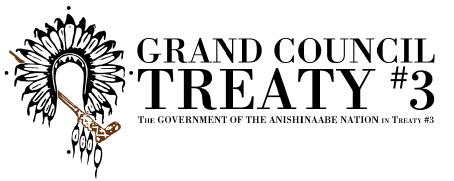 A journey around the medicine wheel: holistic health & wellness: 12 virtual presentation series with Earl LambertPlease note that the following technology will be required to participate:High speed internetThe ability to download and use ZoomRegistration FormPlease send completed registration forms to: Johnpaul.george@treaty3.caFILLABLE REGISTRATION FORMFILLABLE REGISTRATION FORMNAMEAgeCOMMUNITYZOOM USERNAMEEMAIL/PHONE